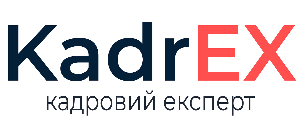 Директору _______________________________
_______________________________
_______________________________
  ______________________________________________________________ЗаяваПрошу надати мені додаткову оплачувану відпустку у зв’язку з навчанням тривалістю _____ календарних днів з «____» _____ 20___ р. для відвідування настановних занять у _____________________________________________________________________. До заяви додаю довідку-виклик від «____» ____ 20___ р. № _____________.«____» ______________ 20___ р.                  _______________            __________________                                                                                                  (підпис)                           (ініціали, прізвище)